<Bruk av malen:Dette dokumentet er en mal, og før bruk må malen tilpasses/endres for den spesifikke kontrollen og anlegget som skal kontrolleres. Tilpassingen kan gjøres ved å skyggelegge (i signaturkolonnen) felt som ikke er relevante for den kontrollen som skal gjøres. Prøveprotokollen skal understøttes av relevante spesifikke sjekklister.>Generelt om bruk av kontrollskjemaet:Det skal finnes en felles avvikslogg for alle kontroller. Alle avvik som observeres i løpet av kontroll skal beskrives i avviksloggen. Kolonne for OK/avvik skal fylles ut med referanse til avvikslogg dersom det finnes avvik.Det skal ikke signeres i signaturkolonne før punktet er kontrollert uten at det er funnet avvik, eller avvik er rettet, eller kontrollør med riktig kompetanse for kontrollen har vurdert avviket til ikke å være stoppende.Signaturkolonnen skal signeres av godkjent kontrollør. Kontrollør står fritt til å utføre de kontrollene vedkommende anser nødvendig.Strekning: 	Sikringsanlegg: 	Kontrollen skal utføres slik:* Kan utføres av infrastruktuforvalterMekanisk kontrollInstallasjonskontroll er utført og dokumentasjon overlevert Infrastrukturforvalter:Vedlegg:AvvikloggSjekklisteKontrolltegninger+Dato: ........................................ Sign.: ........................................ (ansvarlig på vegne av leverandør).Blokkbokstaver: ………………………………….Funksjonskontroll Anm:SLUTTKONTROLLKommentarer eller observasjoner gjort under sluttkontrollen:___________________________________________________________________________________________________________________________________________________________________________________________________________________________________________________________________________________________________________________________________________________________________________________________________________________________________________________________________________________________________________________________________________________________Anlegget er kontrollert i henhold til protokoll og vedlagt dokumentasjon. Anbefaling… (anlegget kan tas i bruk, tas i bruk med begrensinger, ikke tas i bruk)Dato: ............................Sign.: ...........................TESTPROTOKOLL <anleggstype><STED/STASJON>TESTPROTOKOLL <anleggstype><STED/STASJON>TESTPROTOKOLL <anleggstype><STED/STASJON>TESTPROTOKOLL <anleggstype><STED/STASJON>TESTPROTOKOLL <anleggstype><STED/STASJON>TESTPROTOKOLL <anleggstype><STED/STASJON>000Rev.Revisjonen gjelderDatoUtarb. avKontr. avGodkj. av<Bane>  <Sted><Stasjon>Testprotokoll <Bane>  <Sted><Stasjon>Testprotokoll Ant. siderFritekst 1d<Bane>  <Sted><Stasjon>Testprotokoll <Bane>  <Sted><Stasjon>Testprotokoll 9Fritekst 2d<Bane>  <Sted><Stasjon>Testprotokoll <Bane>  <Sted><Stasjon>Testprotokoll 9Fritekst 3d<Bane>  <Sted><Stasjon>Testprotokoll <Bane>  <Sted><Stasjon>Testprotokoll Produsent<Bane>  <Sted><Stasjon>Testprotokoll <Bane>  <Sted><Stasjon>Testprotokoll Prod. dok. nr.<Bane>  <Sted><Stasjon>Testprotokoll <Bane>  <Sted><Stasjon>Testprotokoll Erstatning for<Bane>  <Sted><Stasjon>Testprotokoll <Bane>  <Sted><Stasjon>Testprotokoll Erstattet avDokument nr.Dokument nr.Dokument nr.Rev.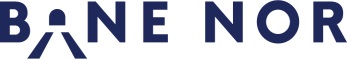 Dokument nr.Dokument nr.Dokument nr.Rev.Pkt.KontrolltiltakUtføres avGodkjennes av1Mekanisk kontrollLeverandør*Sluttkontrollør signal (F)2Funksjonskontroll og Sluttkontrollør signal (F)Sluttkontrollør signal (S)3SluttkontrollSluttkontrollør signal (S)Sluttkontrollør signal (S)OK/avvikDato/Sign.Kontrollert at balisene er riktig mekanisk montert.Innbyrdes avstand 2,30 m – 3,50 m.Avstand foran isolert skjøt min. 7,50 m.Avstand mellom balisegrupper min. 10,5 m.Hette over baliseplugger tilskrudd (handfast).Balise er fastskrudd og korrekt montert/festet (JD 551 kap. 10)Kontrollert balisegruppens plassering med hensyn til metallfritt område/ledeskinne/kryssende kabel/isolert skjøt/S- forbinder (JD551 kap. 10)Baliser er på riktig plass i henhold til godkjent signal- og baliseplassering/kodetabell (A-balise på angitt kilometer).Frittliggende balisegruppe er merket med korrekt signalskilt eller orienteringsstolpe plassert ved senter A- balise (JD 551 kap. 10).ATC- koblinger i signalskap/ATC- skap/AS- skap er korrekt utført og merket etter godkjente anleggstegninger.Kontrollert mekanisk og elektrisk montasje av koder og signaltrafo (JD 551 vedlegg kap. 10a) og kontrollert mekanikksett for synlige skader/mangler.Kontrollert at alle komponenter og koblinger er fastskrudd. Kontrollert mekanisk montasje av balisekabel f.o.m skap t.o.m balise (JD551 kap. 10) og kontrollert balise/balisekabel for synlige skader.Kontrollert alle balisetelegram i henhold til godkjent kodetabell
Kontrollert at balisene er riktig mekanisk montert.Innbyrdes avstand 2,30 m – 3,50 m.Avstand foran isolert skjøt min. 7,50 m.Avstand mellom balisegrupper min. 10,5 m.Hette over baliseplugger tilskrudd (handfast).Balise er fastskrudd og korrekt montert/festet (JD 551 kap. 10)Kontrollert balisegruppens plassering med hensyn til metallfritt område/ledeskinne/kryssende kabel/isolert skjøt/S- forbinder (JD551 kap. 10)Baliser er på riktig plass i henhold til godkjent signal- og baliseplassering/kodetabell (A-balise på angitt kilometer).Frittliggende balisegruppe er merket med korrekt signalskilt eller orienteringsstolpe plassert ved senter A- balise (JD 551 kap. 10).ATC- koblinger i signalskap/ATC- skap/AS- skap er korrekt utført og merket etter godkjente anleggstegninger.Kontrollert mekanisk og elektrisk montasje av koder og signaltrafo (JD 551 vedlegg kap. 10a) og kontrollert mekanikksett for synlige skader/mangler.Kontrollert at alle komponenter og koblinger er fastskrudd. Kontrollert mekanisk montasje av balisekabel f.o.m skap t.o.m balise (JD551 kap. 10) og kontrollert balise/balisekabel for synlige skader.Kontrollert alle balisetelegram i henhold til godkjent kodetabell
SignalbalisegruppeF.sign. A	H.sign. A	F.sign. B	H.sign. B	H.sign. L	H.sign. M	H.sign. N	H.sign. O	H.sign. P	H.sign. S	...…........	...…........	...…........	...…........	Lenkingsbalisegruppe A retn:ID	 	 Km	ID		 Km	ID	 	 Km	ID		 Km	Lenkingsbalisegruppe  B retn:ID	  	 Km	ID	 	 Km	ID	 	 Km	ID	 	 Km	Repeterbalisegruppe A retn:ID	  	 Km	ID	  	 Km	ID	 	 Km	ID	  	 Km	Repeterbalisegruppe B retn:ID	  	 Km	ID	  	 Km	ID	 	 Km	ID	  	 Km	Signalhøyningsbalisegruppe (SH) A retn:ID	  	 Km	ID	  	 Km	ID	 	 Km	ID	  	 Km	Signalhøyningsbalisegruppe (SH) B retn:ID	  	 Km	ID	  	 Km	ID	 	 Km	ID	  	 Km	Rasvarslingsbalisegruppe (RVG) A retn:ID	  	 Km	ID	  	 Km	ID	 	 Km	ID	  	 Km	Rasvarslingsbalisegruppe (RVG) B retn:ID	  	 Km	ID	  	 Km	ID	 	 Km	ID	  	 Km	Balisegruppe for ATC forsignal (FF) A retn:ID	  	 Km	ID	  	 Km	ID	 	 Km	ID	  	 Km	Balisegruppe for ATC forsignal (FF) B retn:ID	  	 Km	ID	  	 Km	ID	 	 Km	ID	  	 Km	Grensebalisegruppe A retn:ID	  	 Km	ID	  	 Km	Grensebalisegruppe B retn:ID	  	 Km	ID	  	 Km	Hastighetssignalbalisegrupper A retn:ID	  	 Km	ID	  	 Km	ID	 	 Km	ID	  	 Km	ID	  	 Km	ID	  	 Km	ID	 	 Km	ID	  	 Km	Hastighetssignalbalisegrupper B retn:ID	  	 Km	ID	  	 Km	ID	 	 Km	ID	  	 Km	ID	  	 Km	ID	  	 Km	ID	 	 Km	ID	  	 Km	OK/avvikDato/Sign.Bruk balisetester. Kontrollert at balisene gir riktig kodeord i henhold til kodetabell (alle signalbilder). På blokkposter og utkjørsignaler som kan vise signal 22 kontrolleres at balisene gir riktig kodeord selv om en av de grønne lampene er defekt (pærene skrus ut).Protokollens avsnitt 1 er kontrollert.Kontrollert og justert strøm/spenning til alle balisekodere som er blitt berørt av endringene (JD 551 vedlegg kap. 10a).Kontrollert og justert lampespenningen til alle lampekretser hvor antall balisekodere innkoblet er endret.På signaler med fiktiv styring av ATC-koderen, kontrolleres at balisene gir korrekt kodeord i henhold til forriglet signalbilde. 
Dvs. også kontrollert at balisene gir korrekt kodeord selv om eventuell grønn lampe er defekt (pære skrus ut).Kontrollert at godkjent signal- og baliseplassering og kodetabeller er i samsvar med anleggetKontrollert at godkjente tegninger som inneholder ATC er i samsvar med anlegget, som f.eks. plan og kabelplan stasjon, kabelplan linjeblokk og koblingstegninger.Bruk balisetester. Kontrollert at balisene gir riktig kodeord i henhold til kodetabell (alle signalbilder). På blokkposter og utkjørsignaler som kan vise signal 22 kontrolleres at balisene gir riktig kodeord selv om en av de grønne lampene er defekt (pærene skrus ut).Protokollens avsnitt 1 er kontrollert.Kontrollert og justert strøm/spenning til alle balisekodere som er blitt berørt av endringene (JD 551 vedlegg kap. 10a).Kontrollert og justert lampespenningen til alle lampekretser hvor antall balisekodere innkoblet er endret.På signaler med fiktiv styring av ATC-koderen, kontrolleres at balisene gir korrekt kodeord i henhold til forriglet signalbilde. 
Dvs. også kontrollert at balisene gir korrekt kodeord selv om eventuell grønn lampe er defekt (pære skrus ut).Kontrollert at godkjent signal- og baliseplassering og kodetabeller er i samsvar med anleggetKontrollert at godkjente tegninger som inneholder ATC er i samsvar med anlegget, som f.eks. plan og kabelplan stasjon, kabelplan linjeblokk og koblingstegninger.F.sign.A:		P-balise		A-balise		B-balise		C-baliseH.sign. A:	SVG-gruppe:	A-balise		B-balise		C-balise	Indre gruppe 	P-balise		A-balise		B-balise		C-baliseH.sign.L:		P-balise		A-balise		B-baliseH.sign.N:		P-balise		A-balise		B-baliseH.sign.P:		P-balise		A-balise		B-baliseF.sign.B:		P-balise		A-balise		B-balise		C-baliseH.sign. B:	SVG-gruppe:	A-balise		B-balise		C-balise	Indre gruppe	P-balise		A-balise		B-balise		C-baliseH.sign.M:		P-balise		A-balise		B-baliseH.sign.O:		P-balise		A-balise		B-baliseH.sign.S:		P-balise		A-balise		B-baliseF.sign :		P-balise		A-balise		B-balise		C-baliseH.sign.:		P-balise		A-balise		B-baliseF.sign :		P-balise		A-balise		B-balise		C-baliseH.sign.:		P-balise		A-balise		B-baliseRepeterbalisegruppe A retn.:		P-balise		A-balise		B-balise		C-baliseRepeterbalisegruppe A retn.:		P-balise		A-balise		B-balise		C-baliseRepeterbalisegruppe A retn.:		P-balise		A-balise		B-balise		C-baliseRepeterbalisegruppe A retn.:		P-balise		A-balise		B-balise		C-baliseRepeterbalisegruppe B retn.:		P-balise		A-balise		B-balise		C-baliseRepeterbalisegruppe B retn.:		P-balise		A-balise		B-balise		C-baliseRepeterbalisegruppe B retn.:		P-balise		A-balise		B-balise		C-baliseRepeterbalisegruppe B retn.:		P-balise		A-balise		B-balise		C-baliseRasvarslingsbalisegruppe (RVG) A retn.:	Km		A-balise			B-balise			C-baliseRasvarslingsbalisegruppe (RVG) B retn.:	Km		A-balise			B-balise			C-baliseSignalhøyningsbalisegruppe (SH) A retn.:	Km		A-balise			B-baliseSignalhøyningsbalisegruppe (SH) B retn.:	Km		A-balise		B-baliseGrensebalisegruppe A retn.:	Km		A-balise		B-baliseGrensebalisegruppe B retn.:	Km		A-balise		B-baliseBalisegruppe for ATC forsignal (FF) A retn:	Km		A-balise		A-balise		B-balise		C-baliseBalisegruppe for ATC forsignal (FF) B retn:	Km		A-balise		A-balise		B-balise		C-baliseHastighetssignalbalisegruppe A retn.:	Km		A-balise		B-balise		C-baliseHastighetssignalbalisegruppe A retn.:	Km		A-balise			B-balise			C-baliseHastighetssignalbalisegruppe A retn.:	Km		A-balise			B-balise			C-baliseHastighetssignalbalisegruppe A retn.:	Km		A-balise			B-balise			C-baliseHastighetssignalbalisegruppe A retn.:	Km		A-balise			B-balise			C-baliseHastighetssignalbalisegruppe A retn.:	Km		A-balise			B-balise			C-baliseHastighetssignalbalisegruppe B retn.:	Km		A-balise			B-balise			C-baliseHastighetssignalbalisegruppe B retn.:	Km		A-balise		B-balise		C-baliseHastighetssignalbalisegruppe B retn.:	Km		A-balise		B-balise		C-baliseHastighetssignalbaisegruppe B retn.:	Km		A-balise		B-balise		C-baliseHastighetssignalbalisegruppe B retn.:	Km		A-balise		B-balise		C-baliseHastighetssignalbalisegruppe B retn.:	Km		A-balise		B-balise		C-baliseLenkingsbalisegruppe A retn.:	Km		A-balise		B-baliseLenkingsbalisegruppe A retn.:	Km		A-balise		B-baliseLenkingsbalisegruppe B retn.:	Km		A-balise		B-baliseLenkingsbalisegruppe B retn.:	Km		A-balise		B-baliseOK/avvikDato/Sign.Protokollens avsnitt 1 (mekanisk kontroll) og 2 (funksjonskontroll) kontrollertATC testkjøringEn gangs passasje av hver enkelt av hver balisegruppe for den/de kjøreretning(er) gruppen gjelder for.Testet alle togveier/forsignalavstander med sluttpunkt i ”stopp” fra togveiens begynnelsespunkt/forsignalet.Testet ved stikkprøver at ATC bremser toget korrekt mot togveiens sluttpunkt.Alle P-bortflyttinger med restriktiv målhastighetAlle A-bortflyttinger samt eventuelle forberedelser for disse.Alle hastighetssignalbalisegrupper (H) for alle tilstander hvor gruppene ikke er annullert.Alle signalhøyningsbalisegrupper (SH) passeres på en slik måte at togets takhastighet endres (også indikeringer).Alle repeterbalisegrupper (Rep.) testes for eventuell oppheving av tidligere mottatt restriktiv beskjed.Ingen indikasjoner på feil i ATC ble registrert under testkjøring (medrettet og motrettet) med årsak i markutrustningen.I tilfelle feilmelding, føres feilkode og begrunnelse på hvorfor evt. anlegget anbefales godkjent.